Witamy 30.03.2021r., jeżeli nie możecie wydrukować materiałów dajcie nam znać a my przygotujemy je dla Was do odbioru w przedszkolu.Dzień 2 - Temat dnia: Zwyczaje wielkanocneCele główne:− zapoznanie ze zwyczajami związanymi z Wielkanocą,− rozwijanie sprawności fizycznej.Cele operacyjne:Dziecko:− wymienia wybrane tradycje i zwyczaje związane z Wielkanocą,− aktywnie uczestniczy w ćwiczeniach ogólnorozwojowych.Karta pracy, cz. 3, s. 77.Kolorowanie odpowiednio jajek, wiedząc, co oznaczają przekreślone kolory. Ocenianie wartościlogicznej zdań. Zaznaczanie + pod wyrazem tak, jeżeli zdanie jest prawdziwe, a – podnie – jeżeli nie jest prawdziwe.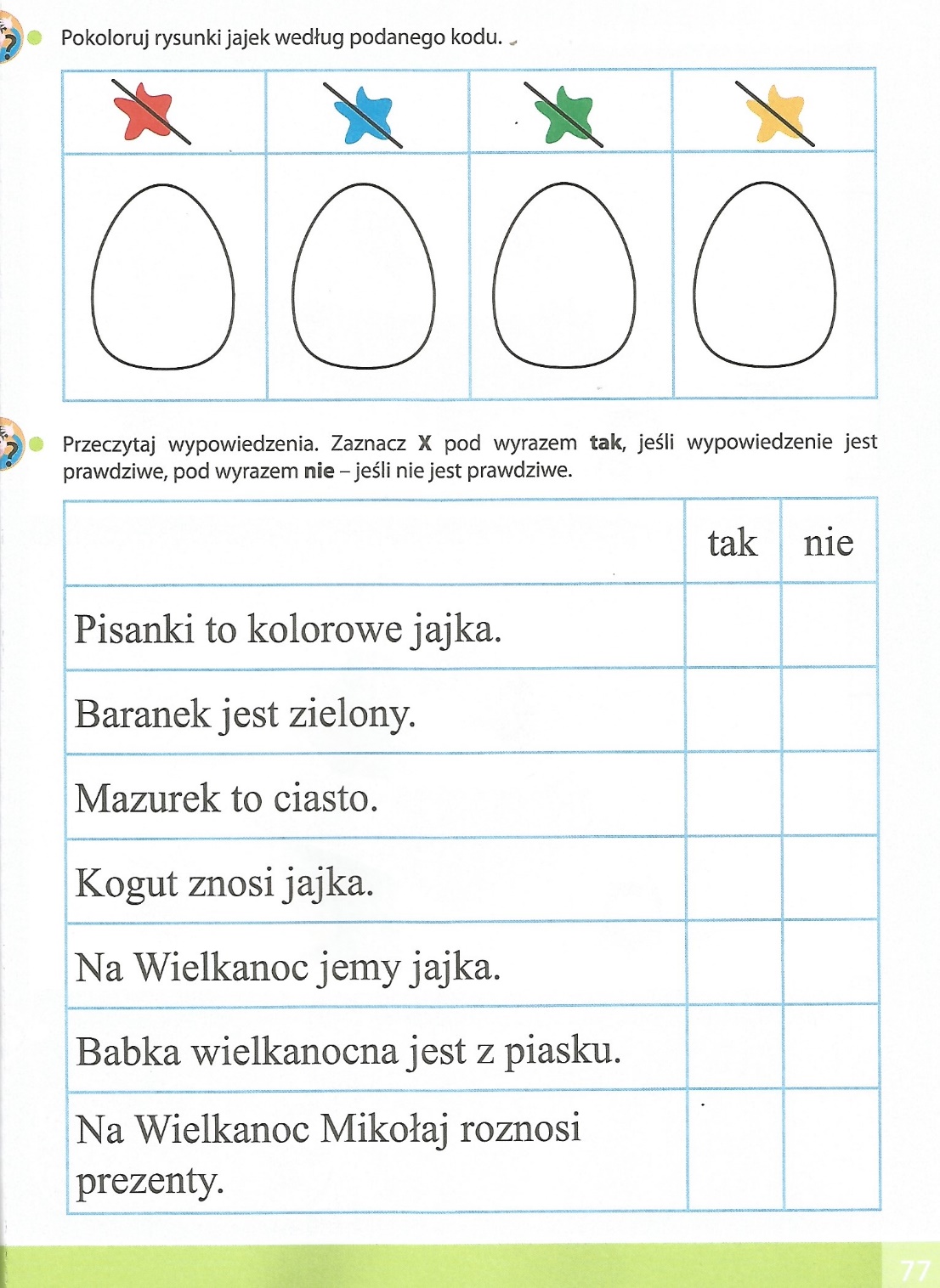 Gimnastyka buzi i języka z zajączkiem (spróbuj zrobić to co on)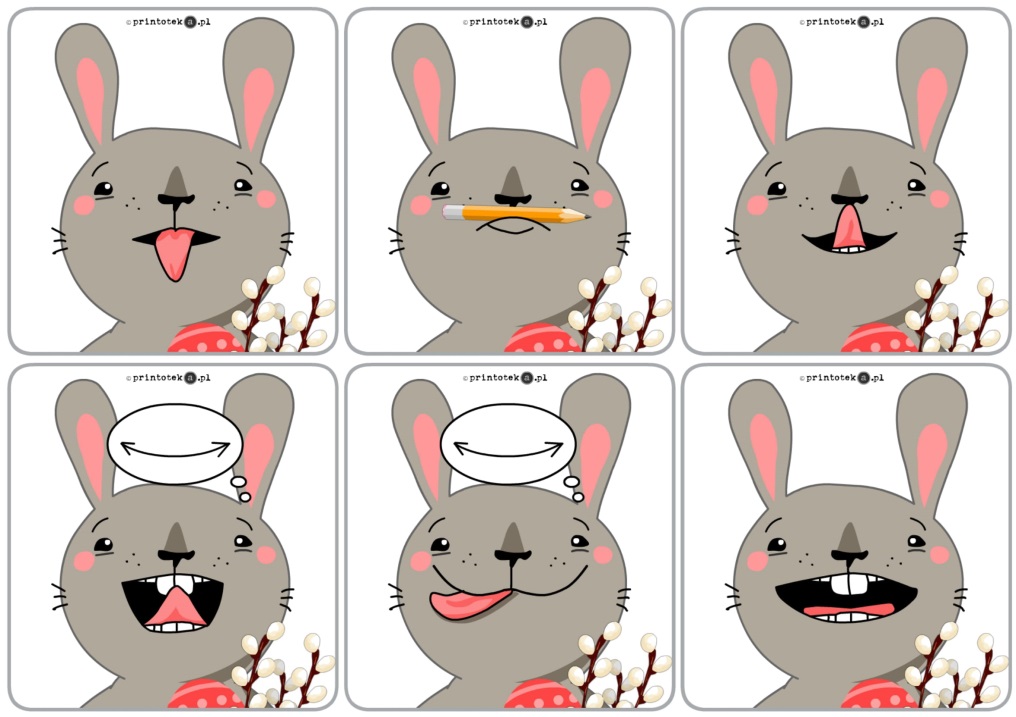 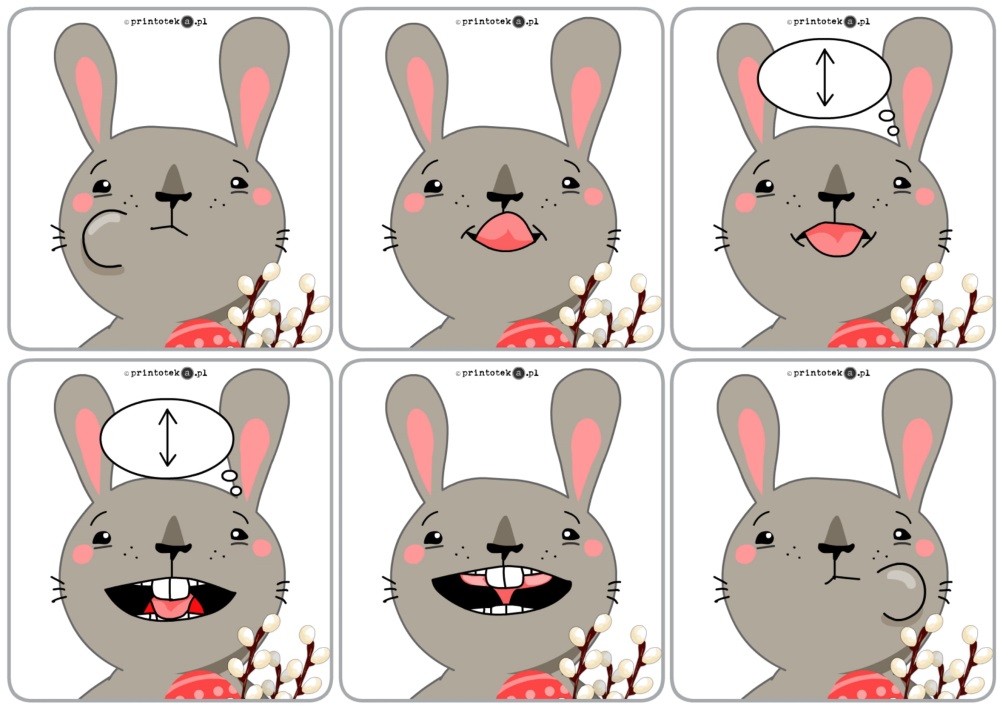 Zabawa ruchowa z elementem turlania – Rozsypane pisanki.Dziecko delikatnie turla się po podłodze w różnych kierunkach, zwracając uwagę na zachowanie zasad bezpieczeństwa.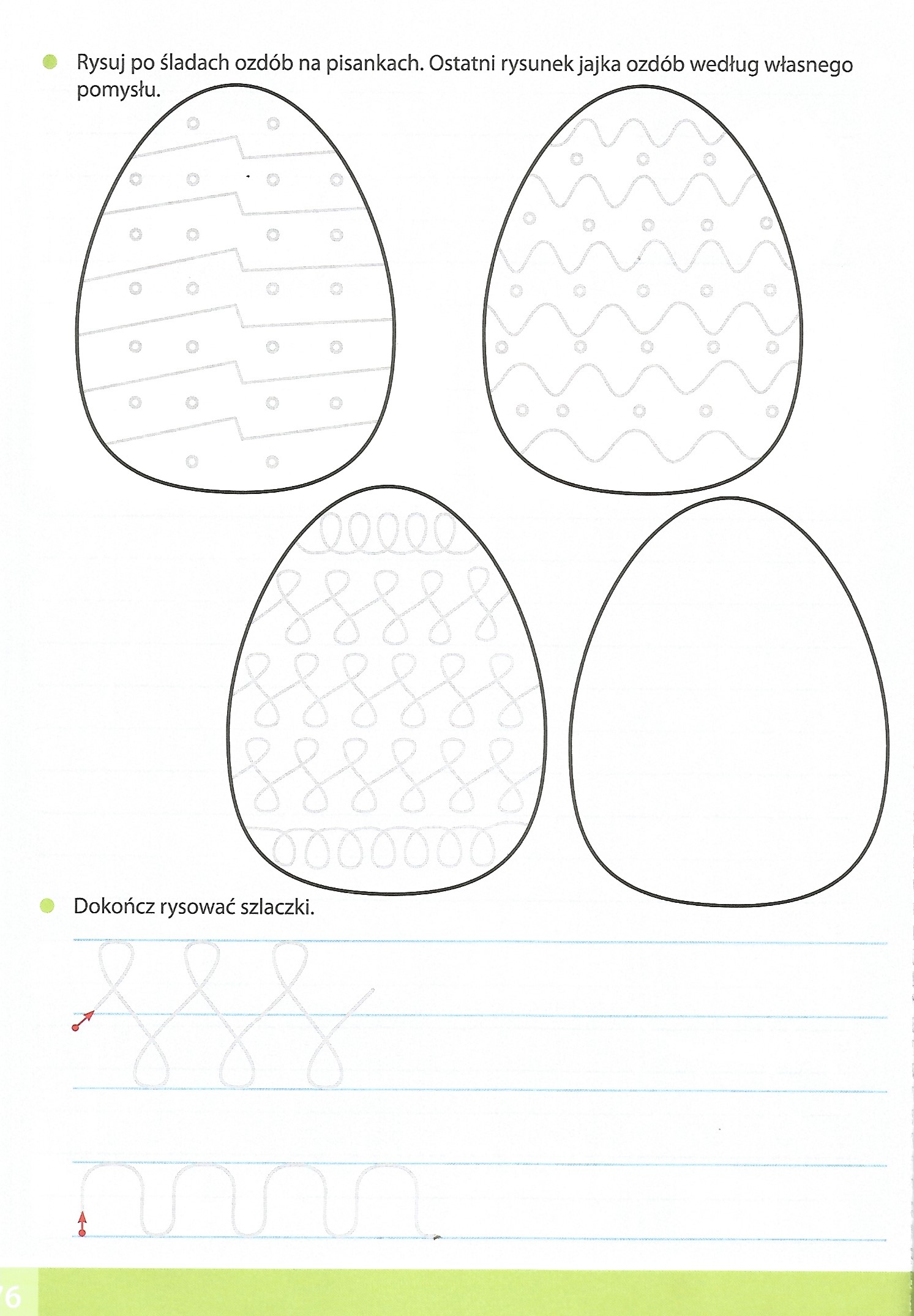 